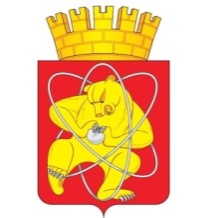 Муниципальное образование «Закрытое административно – территориальное образование  Железногорск Красноярского края»АДМИНИСТРАЦИЯ ЗАТО г. ЖЕЛЕЗНОГОРСКПОСТАНОВЛЕНИЕ     23.11. 2016                                                                                                                                                  1957г. ЖелезногорскО внесении изменений в постановление Администрации ЗАТО г. Железногорск от 12.03.2010 № 463п «О создании структурного подразделения Муниципального казенного учреждения «Управление образования» “Городская психолого-медико-педагогическая комиссия ЗАТО Железногорск”»           В соответствии со статьёй 42 Федерального закона от 29.12.2012 № 273-ФЗ «Об образовании в Российской Федерации», приказом Министерства образования и науки Российской Федерации от 20.09.2013 № 1082 «Об утверждении Положения о психолого-медико-педагогической комиссии», руководствуясь Уставом ЗАТО Железногорск,ПОСТАНОВЛЯЮ:        1. Внести в постановление Администрации ЗАТО г. Железногорск от 12.03.2010 № 463п «О создании структурного подразделения Муниципального казенного учреждения «Управление образования» “Городская психолого-медико-педагогическая комиссия ЗАТО Железногорск”» следующие изменения:         1.1. Пункт  1  постановления  после  слова «комиссия» дополнить словами «ЗАТО Железногорск».         1.2. Пункт 1.1 приложения  к постановлению после  слова «комиссии» дополнить словами «ЗАТО Железногорск».2. Управлению делами Администрации ЗАТО г. Железногорск                            (Е.В. Андросова) довести до сведения населения настоящее постановление через газету «Город и горожане».3. Отделу общественных связей Администрации ЗАТО г. Железногорск (И.С. Пикалова) разместить настоящее постановление на официальном сайте муниципального образования «Закрытое административно-территориальное образование Железногорск Красноярского края» в информационно-телекоммуникационной сети «Интернет».4. Контроль над исполнением настоящего постановления возложить на заместителя Главы администрации ЗАТО г. Железногорск по социальным вопросам В.Ю. Фомаиди. 5. Настоящее постановление вступает в силу после его официального опубликования.Глава администрации              		                                               С.Е. Пешков